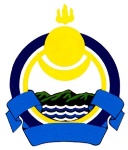 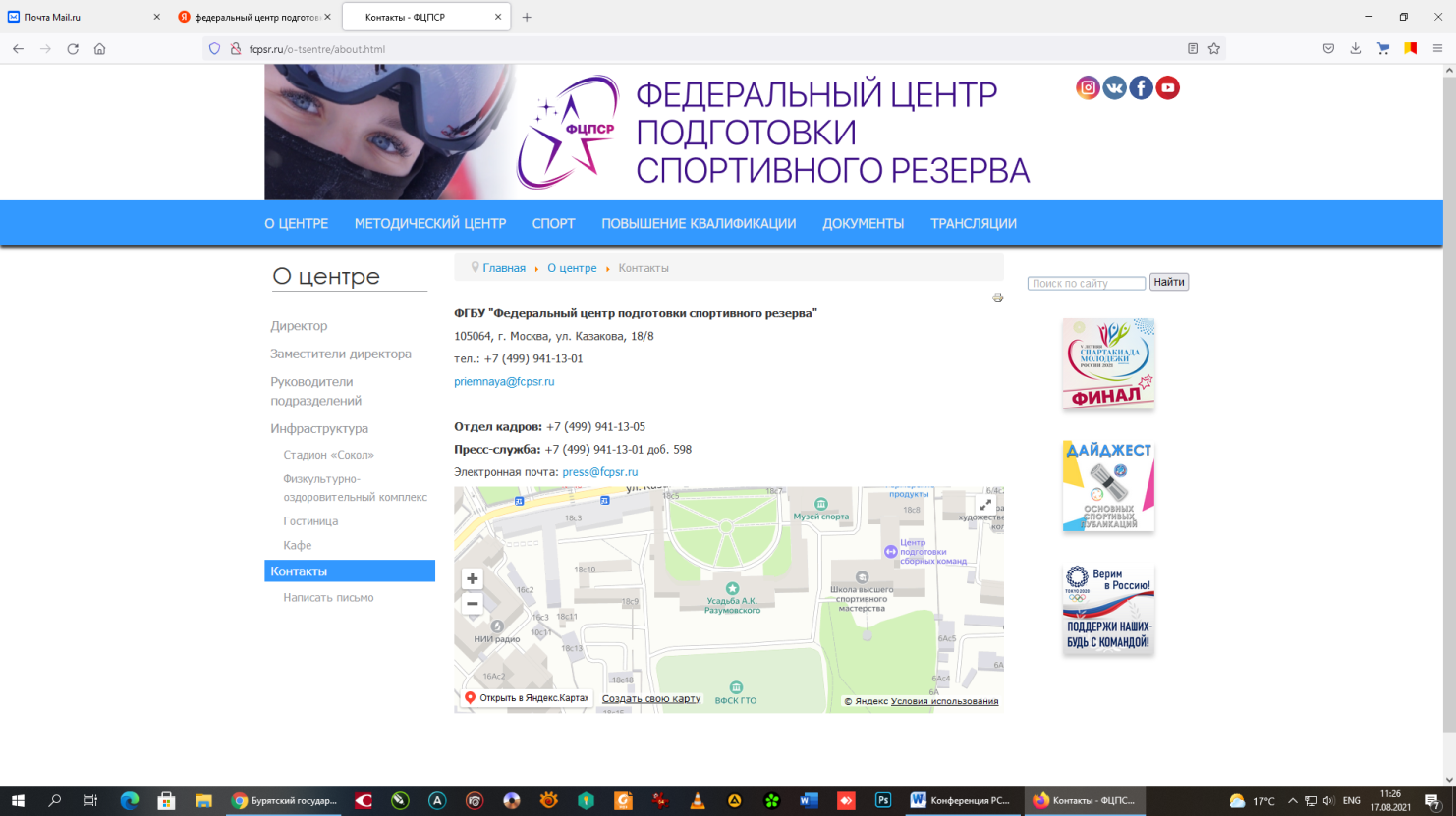 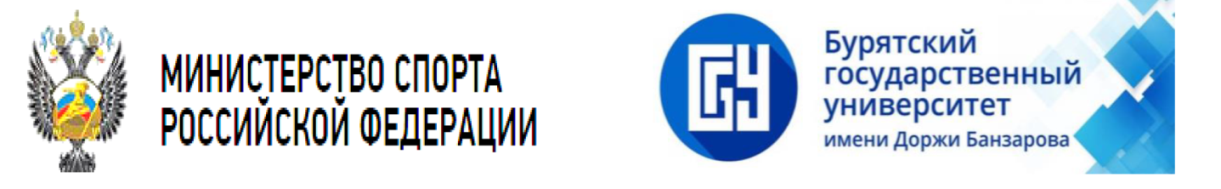 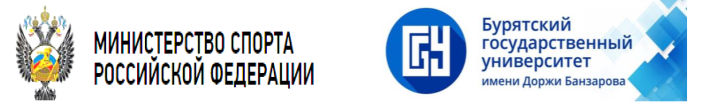 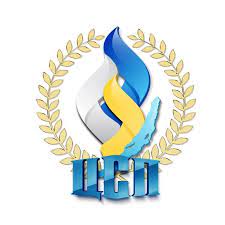 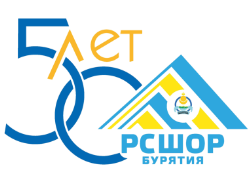 АВТОНОМНОЕ УЧРЕЖДЕНИЕ РЕСПУБЛИКИ БУРЯТИЯ «РЕСПУБЛИКАНСКАЯ СПОРТИВНАЯ ШКОЛА ОЛИМПИЙСКОГО РЕЗЕРВА»ИНФОРМАЦИОННОЕ ПИСЬМОУВАЖАЕМЫЕ КОЛЛЕГИ!
Приглашаем Вас принять участие во
 Всероссийской научно-практической конференции (с международным участием)«Актуальные вопросы истории, современного состояния и перспективы развития системы подготовки спортивного резерва в Республике Бурятия»посвященной 50-летию со дня образования Республиканской спортивной школы олимпийского резерва.МЕСТО ПРОВЕДЕНИЯ КОНФЕРЕНЦИИВНИМАНИЕ!!!Конференция будет проходить 21-22 октября 2021 года по адресу г. Улан-Удэ, конференц-зал Бурятского государственного университета им. Д. Банзарова, ул. Смолина, 24,а.НАПРАВЛЕНИЯ РАБОТЫ КОНФЕРЕНЦИИПроблемы современного спорта в контексте научного подхода.Научные основы физического воспитания.Теоретико-практические аспекты спортивного отбора.Срок подачи заявки для участия и научных материалов участниками до 20 сентября 2021 года (эл. почта: konf50@yandex.ru ).ПОРЯДОК ПРЕДСТАВЛЕНИЯ НАУЧНЫХ МАТЕРИАЛОВ УЧАСТНИКОВПо результатам работы конференции будет издан печатный сборник статей. Сборник будет зарегистрирован в наукометрической базе РИНЦ (Российский индекс научного цитирования).Участники конференции до 20 сентября 2021 г. должны выслать заявку и текст статьи (в электронном виде), оформленные с соблюдением следующих требований:статьи принимаются на русском языке, по адресу электронной почты: konf50@yandex.ru объем - 4-5 страниц формата А4, текстовый редактор Microsoft Office WordTimes New Roman, кегль 14, нежирный, междустрочный интервал одинарный;поля (правое, левое, нижнее, верхнее) - 2 см, выравнивание по ширине, красная строка - 1,25;текст статьи оформляется как отдельный файл;оформление статьи: название - по центру страницы полужирным шрифтом прописными (заглавными) буквами, через строку (курсивом с выравниванием по правому краю) - фамилия и инициалы автора (ов), ученая степень и звание, название организации, страна, город; аннотация статьи и ключевые слова (на русском языке); название, данные об авторе, аннотация и ключевые слова (на английском языке).в основном тексте статьи должны быть отражены следующие разделы: введение, цель исследования, методы исследования, методика, результаты исследования, выводы. Список литературы следует оформлять по ГОСТу Р 7.0.5-2008.СТРУКТУРА СТАТЬИУДК...НАЗВАНИЕ СТАТЬИФамилия, инициалы автораУченая степень, ученое званиеПолное наименование организации, город,
электронная почта автораПропуск строкиАннотация (приблизительно 120-150 слов)Ключевые слова: (не более 5-7 слов)Пропуск строкиДалее ТО ЖЕ САМОЕ НА АНГЛ. ЯЗЫКЕ, БЕЗ УДКПропуск строкиОсновной текст статьи со всеми разделамиЛитератураСтатьи публикуются в авторской редакции (авторы/соавторы несут полную ответственность за представленные материалы).Материалы, оформленные с нарушениями настоящих требований, могут быть отклонены от последующей публикации в сборнике научных трудов без дополнительного предупреждения.Уникальность статьи должна быть не ниже 70%.УСЛОВИЯ УЧАСТИЯ В КОНФЕРЕНЦИИОрганизационный взнос за участие для студентов, магистрантов, аспирантов и соискателей – 300 руб., для остальных участников - 500 руб.Оплата взноса производится только после подтверждения статьи к публикации!Банковские реквизиты:АУ РБ "Республиканская спортивная школа олимпийского резерва"
ИНН 0323050190КПП 032601001БИК 018142016ЕКС 40102810545370000068
Отделение НБ - Республика Бурятия г. Улан-УдэУФК по Республике Бурятия (АУ РБ «РСШОР» л/с 30026Ш23920)
670000, Республика Бурятия, г. Улан-Удэ, ул. Кирова, д. 1.В назначении платежа необходимо обязательно указывать:За участие в конференции КОНТАКТЫ ОРГКОМИТЕТАКонтактные телефоны: 8(3012)-21-38-32.konf50@yandex.ruИсакова Ольга Анатольевна – 8 902 565 0970ЗАЯВКА НА УЧАСТИЕВсероссийской научно-практической конференции (с международным участием)«Актуальные вопросы истории, современного состояния и перспективы развития системы подготовки спортивного резерва в Республике Бурятия»1. Фамилия, имя, отчество автора (соавторов)2. Форма участия (очная/заочная)3. Ученая степень, звание4. Должность5. Организация6. Адрес (индекс, город, улица)7. Телефон/факс (код города)8. E-mail9. Название статьи10. Направление конференции